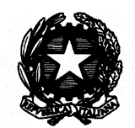 	Ministero dell’Istruzione, dell’Università e della Ricerca	        Istituto d’Istruzione Superiore Statale “Andrea Fantoni”Liceo Scientifico – Liceo Economico Sociale, Turismo, Amministrazione Finanza e Marketing,Costruzioni Ambiente e Territorio – I.eF.P. Grafico MultimediaVia Gregorio Barbarigo, 27 Clusone (Bg) –  0346 21033 Codice meccanografico BGIS012007 – C.F. 90001120162e-mail::bgis012007@istruzione.it - pec:bgis012007@pec.istruzione.itRIPARTO DELLA PRESENZA AGLI  O.O.C.C.Il Docente_______________________________________________________________________in servizio nelle classi______________________________________________________________totale ore settimanali di insegnamento_________________________________________________incarichi ricoperti al Fantoni_________________________________________________________.spezzonista su più sedi         .part-time o con distacco              .con più di 6 classiCHIEDEdi ripartire come segue la propria partecipazione alle attività collegiali dell’I.S. Fantoni:Prime 40 ore :Collegi docenti - Incontri collegiali di formazione – Incontri area disciplinare – Colloqui infraquadrimestrali (Art. 29 c.3 punto A C.C.N.L.) TOTALESeconde 40 ore: Consigli di classe (Art. 29 c.3 punto B  C.C.N.L.)TOTALEClusone,______________________________                                   Firma____________________________DATAORARIO SVOLGIMENTOORE SVOLTEDATACLASSEORARIO DI SVOLGIM.ORE SVOLTEParte da compilarsi a cura della dirigenza dell’I.S. FantoniSi approvaNon si approva. Il docente è pregato di venire a colloquio per concordare una nuova propostaClusone,___________________________________                 Firma________________________________________